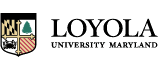 Loyola National Fellowships Office Summer Research Grant 2016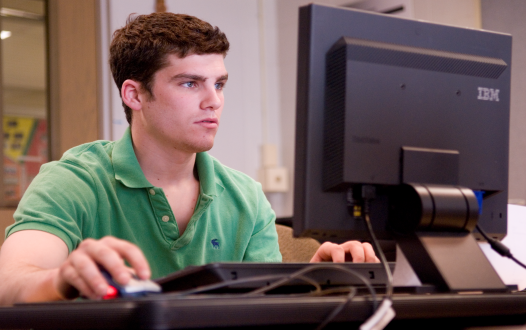 Loyola students are invited to apply for a national fellowships office summer research grant. These grants help students engage in research, writing or artistic work in any academic area.  The funds may be used for any defendable purpose (travel, housing, materials, etc.). The award is limited to members of the class of 2017, 2018, and 2019 with a GPA of 3.0 or better.Three awards are available for amounts of $1,000 each and may be used in conjunction with another award, grant, or internship. Awards are announced by April 1st.  Submit your application to Dr. Arthur M. Sutherland at  nationalfellowships@loyola.edu  Deadline:  March 15th @ 5:00 PMNameStudent IDCampus Mail Stop Summer AddressCity, ST, ZIP  Cell  PhoneLoyola Email AddressClass Year, Major/MinorGPAAdvisorAre you considering graduate school? If so, in what discipline?Give a brief summary of any previous research, summer fellowships, internships, independent study, awards, etc.Project Title:  About My Project:  Use single space and no more than 750 words. You may attach another page if needed.  Keep these questions in mind as you write:Why am I doing this project? What issues/problems/questions will I explore and answer? Is my project breaking new ground because it is questioning the status qou or is it exploring what we don’t already know?What are my goals for the project? How will I get there? What do I hope to realize as a result of my efforts?  Are there sufficient resources for my project?  How will I use the grant money? What is my timeline and is there enough time to complete my tasks?  How does this project prepare me for my next step?